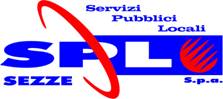 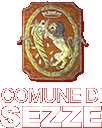                                               DICHIARAZIONE TARI(l. 147/2013 COMMI 639 E SEGUENTI – TASSA SUI RIFIUTI  TARI e regolamento TARI adottato con atto C.C. n. 51 del 10.09.2014)                                     Utenze domestiche        Utenze non domestiche Dichiarazione iniziale Dichiarazione di variazione 	 Richiesta di riduzioni tariffarie AltroCONTRIBUENTE :TITOLO  di possesso o detenzione dei locali o delle aree scoperte, a qualsiasi uso adibiti, suscettibili di produrre rifiuti urbani.      PROPRIETA’       USUFRUTTO        LOCAZIONE (affitto)         COMODATO         ALTRO ______________________________________________________________Consapevole delle sanzioni penali nel caso di dichiarazioni non veritiere, di formazione o uso di atti falsi,richiamate dall’art. 76 del D.P.R. del 28 dicembre 2000 n. 445						D I C H I A R Adi occupare o tenere a propria disposizione dal      /      /             i locali e le aree sotto indicati siti in via __________________ n. ___ int. ____ scala ____ piano ___:DESTINAZIONE	        					RIF CATASTALI  Abitazione  		MQ  ______   			Fg  ______    Part ______     Sub ______  Garage 			MQ  ______   			Fg  ______    Part ______     Sub ______  Magazzino		MQ  ______   			Fg  ______    Part ______     Sub ______  Cantina			MQ  ______   			Fg  ______    Part ______     Sub ______  Altro __________		MQ  ______   			Fg  ______    Part ______     Sub ______  Altro __________		MQ  ______   			Fg  ______    Part ______     Sub ______  Altro __________		MQ  ______   			Fg  ______    Part ______     Sub ______  Altro __________		MQ  ______   			Fg  ______    Part ______     Sub ______  Altro __________		MQ  ______   			Fg  ______    Part ______     Sub ______La superficie complessiva è arrotondata al metro quadro superiore se la parte decimale è maggiore/uguale di 0,50; in caso contrario al metro quadro inferiore. 
DICHIARA, altresì, che il numero degli occupanti l’utenza domestica è quello del nucleo familiare risultante all’Anagrafe del Comune di residenza come di seguito indicato: ______Devono comunque essere dichiarate le persone che non fanno parte del nucleo familiare anagrafico e dimoranti nell’utenza come ad es. colf/badanti. Sono considerati presenti nel nucleo familiare anche i membri domiciliati altrove e dimoranti nell’utenza per un periodo superiore a sei mesi. 
Il Dichiarante fa richiesta per l’applicazione della Tariffa ridotta in quanto:  Trattasi di abitazione a disposizione per uso stagionale. A tal fine dichiara che la stessa non verrà concessa in uso a terzi a qualsiasi titolo e si impegna a comunicare ogni variazione in merito, e che il nucleo familiare risultante dai registri anagrafici del Comune di residenza, ____________, è composto da n. ______ componenti;
DICHIARA  che il precedente occupante o detentore dell’immobile è_________________________________NOTE: _________________________________________________________________________________ALLEGARE COPIA DEL DOCUMENTO DI IDENTITA’ DEL DICHIARANTE ______________ (       ), lì ___________      														Firma _________________________________________	PERSONA FISICACognome ___________________________________ Nome _____________________________________ codice fiscale |__|__|__|__|__|__|__|__|__|__|__|__|__|__|__|__|Luogo di nascita _______________________________ data di nascita ______________ sesso M  F Residenza: Città ___________________________Cap._____________Prov. _______Via _________________________________________________n._____ Tel. _______________________ Cellulare ___________________ e-mail ________________________ PEC _________________________Indirizzo di recapito (se diverso da residenza):_______________________________________________________________________________________________________________________________________SOGGETTO DIVERSO DA PERSONA FISICADenominazione / ragione sociale e natura giuridica _____________________________________________Cod. fisc.: |__|__|__|__|__|__|__|__|__|__|__| P. IVA _________________________cod. ATECO_________Domicilio fiscale: Città _________________________________________________________ Prov. ______Via ___________________________________________ n. ______________ Tel. ___________________Cellulare __________________ e-mail __________________________ PEC ________________________ Legale rappresentante: Cognome ___________________________ Nome __________________________ codice fiscale: |__|__|__|__|__|__|__|__|__|__|__|__|__|__|__|__| Tel. ____________ Cell. ______________ e-mail __________________________________ PEC __________________________________________PROPRIETARIO DELL’IMMOBILE (solo se diverso dal dichiarante):Cognome ________________________________________ Nome ________________________________nat_ a ______________________ prov ______ il ____/____/_______ codice fiscale ___________________residente a __________________ prov ____ cap ________via / p.zza _________________________ n°___ Numero componentinucleo familiareParentela(rispetto al dichiarante)CognomeNomeCodice Fiscale1DICHIARANTE23456